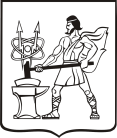 МУНИЦИПАЛЬНОЕ АВТОНОМНОЕ УЧРЕЖДЕНИЕ  ДОПОЛНИТЕЛЬНОГО ОБРАЗОВАНИЯ«ДЕТСКАЯ МУЗЫКАЛЬНАЯ ШКОЛА»МАУДО «ДМШ» ГОРОДСКОГО  ОКРУГА ЭЛЕКТРОСТАЛЬ  МОСКОВСКОЙ ОБЛАСТИПРИКАЗОб утверждении Положения об организации образовательного процесса с использованием электронного обучения и дистанционных образовательных технологий в Муниципальном автономном учреждении дополнительного образования «Детская музыкальная школа»городского округа Электросталь Московской области.На основании Приказа Управления по культуре и делам молодежи Администрации городского округа Электросталь Московской области от 31.03.2020 №43КМ «Об утверждении Положения об организации образовательного процесса с использованием электронного обучения и дистанционных образовательных технологий в организациях дополнительного образования» ПРИКАЗЫВАЮ: Утвердить прилагаемое Положение об организации образовательного процесса с использованием электронного обучения и дистанционных образовательных технологий в Муниципальном автономном учреждении дополнительного образования «Детская музыкальная школа»  городского округа Электросталь Московской области.  Контроль за исполнением настоящего приказа оставляю за собой.Директор МАУДО «ДМШ»                                                                     Кривенкова О.А.Положениеоб организации образовательного процесса с использованием электронного обучения и дистанционных образовательных технологий в Муниципальном автономном учреждении дополнительного образования «Детская музыкальная школа» городского округа Электросталь Московской областиОбщие положения1.1. Настоящее Положение об организации образовательного процесса с использованием электронного обучения и дистанционных образовательных технологий (далее – Положение) в Муниципальном автономном учреждении дополнительного образования «Детская музыкальная школа»  городского округа Электросталь Московской области (далее Школа) устанавливает правила реализации дополнительных общеобразовательных программ с использованием дистанционных образовательных технологий и электронного обучения в Муниципальном автономном учреждении дополнительного образования «Детская музыкальная школа» городского округа Электросталь Московской области 1.2. Настоящее Положение разработано в соответствии со статьей 16 Федерального закона от 29.12.2012 № 273 «Об образовании в Российской Федерации», Приказом Минобрнауки РФ от 23.08.2017 № 816 «Об утверждении Порядка применения организациями, осуществляющими образовательную деятельность, электронного обучения, дистанционных образовательных технологий при реализации образовательных программ», Приказом  Управления по культуре и делам молодежи Администрации городского округа Электросталь Московской области от 31.03.2020 №43КМ «Об утверждении Положения об организации образовательного процесса с использованием электронного обучения и дистанционных образовательных технологий в организациях дополнительного образования» 1.3. Электронное обучение (далее - ЭО) – организация образовательной деятельности с применением содержащейся в базах данных и используемой при реализации образовательных программ информации и обеспечивающих ее обработку информационных технологий, технических средств, а также информационно-телекоммуникационных сетей, обеспечивающих передачу по линиям связи указанной информации, взаимодействие обучающихся и педагогических работников. Дистанционные образовательные технологии (далее - ДОТ) – образовательные технологии, реализуемые в основном с применением информационно-телекоммуникационных сетей при опосредованном (на расстоянии) взаимодействии обучающихся и педагогических работников.1.4. Школа вправе использовать ЭО и ДОТ при всех предусмотренных законодательством РФ формах получения образования или при их сочетании, при проведении различных видов учебных, лабораторных или практических занятий, текущего контроля, промежуточной аттестации обучающихся.Образовательные программы могут реализовываться в смешанном (комбинированном) режиме – в зависимости от специфики образовательных задач и представления учебного материала.  Соотношение объема проведенных часов, практических занятий с использованием ЭО и ДОТ или путем непосредственного взаимодействия педагогического работника с обучающимся определяется образовательной организацией в соответствии с образовательными программами с учетом потребностей обучающегося и условий осуществления образовательной деятельности.1.5.  Школа доводит до участников образовательных отношений информацию о реализации образовательных программ или их частей с применением ЭО и ДОТ, обеспечивающую возможность их правильного выбора.1.6. ЭО и ДОТ обеспечиваются применением совокупности образовательных технологий, при которых частично опосредованное или полностью опосредованное взаимодействие обучающегося и преподавателя осуществляется независимо от места их нахождения и распределения во времени на основе педагогически организованных технологий обучения.1.7. Основными элементами системы ЭО и ДОТ являются: образовательные онлайн-платформы; цифровые образовательные ресурсы, размещенные на образовательных сайтах; видеоконференции; вебинары; skype-общение; e-mail; облачные сервисы; электронные носители мультимедийных приложений к учебникам; электронные пособия, разработанные с учетом требований законодательства РФ об образовательной деятельности.1.8. Формы ЭО и ДОТ, используемые в образовательном процессе, находят отражение в рабочих программах по соответствующим дисциплинам. В обучении с применением ЭО и ДОТ используются следующие организационные формы учебной деятельности:1.8.1. Лекция;1.8.2. Консультация;1.8.3. Семинар;1.8.4. Практическое занятие on-line;1.8.6. Самостоятельная внеаудиторная работа.1.9. Сопровождение предметных дистанционных курсов может осуществляться в следующих режимах:1.9.1. Уроки on-line;1.9.2. Консультации on-line;1.9.3. Предоставление методических материалов;1.9.4. Сопровождение off-line (проверка заданий, контрольных работ по теории, различные виды текущего контроля и промежуточной аттестации).Цели и задачи2.1. Основной целью использования ЭО и ДОТ является предоставление обучающимся возможности освоения программ дополнительного образования непосредственно по месту жительства или его временного пребывания (нахождения), а также предоставление условий для обучения с учетом особенностей психофизического развития, индивидуальных возможностей и состояния здоровья обучающихся, обучение по индивидуальному учебному плану при закреплении материала, освоении новых тем по предметам и выполнении самостоятельной работы.2.2. Использование ДОТ и ЭО способствует решению следующих задач:2.2.1. Реализации индивидуальной образовательной траектории в предложенных условиях;2.2.2. Сохранение навыков игры на инструменте в условиях дистанционного обучения;2.2.3. Открытый доступ к различным информационным ресурсам для образовательного процесса в любое удобное для обучающегося время, в том числе в период режима повышенной готовности;2.2.4. Созданию единой образовательной среды образовательной организации;2.3. Основными принципами применения ЭО и ДОТ являются:2.3.1. Принцип доступности, выражающийся в предоставлении всем обучающимся возможности освоения программ дополнительного образования непосредственно по месту жительства или временного пребывания;2.3.2. Принцип персонализации, выражающийся в создании условий (педагогических, организационных и технических) для реализации индивидуальной образовательной траектории обучающегося;2.3.3. Принцип интерактивности, выражающийся в возможности постоянных контактов всех участников образовательного процесса с помощью информационно-образовательной среды;2.3.4. Принцип адаптивности, позволяющий легко использовать учебные материалы нового поколения, содержащие цифровые образовательные ресурсы, в конкретных условиях учебного процесса, что способствует сочетанию разных дидактических моделей проведения учебных занятий с применением дистанционных образовательных технологий и сетевых средств обучения;2.3.5. Принцип гибкости, дающий возможность участникам учебного процесса работать в необходимом для них темпе и в удобное для себя время;2.3.6. Принцип модульности, позволяющий использовать обучающимся и педагогическим работникам необходимые им сетевые учебные курсы (или отдельные составляющие учебного курса) для реализации индивидуальной образовательной траектории обучающегося;2.3.7. Принцип оперативности и объективности оценивания учебных достижений обучающихся.2.4.  Основными направлениями деятельности являются:2.4.1. Обеспечение возможности применения в учебной деятельности ЭО и ДОТ;2.4.2. Обеспечение возможности эффективной подготовки к текущему контролю и промежуточной аттестации по ряду учебных дисциплин;2.4.3. Обеспечение подготовки и участия в дистанционных конференциях, конкурсах.Участники образовательного процесса с использованием ЭО и ДОТУчастниками образовательного процесса с использованием ЭО и ДОТ являются: обучающиеся, педагогические, административные и учебно-вспомогательные работники образовательной организации, родители (законные представители) обучающихся.Права и обязанности обучающихся, осваивающие общеобразовательные программы с использованием ЭО и ДОТ, определяются законодательством Российской Федерации.Образовательный процесс с использованием ЭО и ДОТ организуется для обучающихся по основным направлениям учебной деятельности.Образовательный процесс с использованием ЭО и ДОТ осуществляют педагогические работники, прошедшие соответствующую подготовку.Педагогическим работникам, обучающимся, осуществляющим обучение с использованием ЭО и ДОТ, предоставляется авторизованный доступ к специализированным образовательным ресурсам (при необходимости).Педагогические работники, осуществляющие обучение с использованием ЭО и ДОТ, вправе применять имеющиеся электронные средства обучения или создавать собственные. Разработанные курсы должны соответствовать содержанию ФГТ.Обучающийся должен владеть базовыми навыками работы с компьютерной техникой и программным обеспечением, базовыми навыками работы со средствами телекоммуникаций (системами навигации в сети Интернет, навыками поиска информации в сети Интернет, электронной почтой и т.п.).Обучающийся должен иметь навыки и опыт обучения и самообучения.Организация дистанционного и электронного обучения Образовательная организация обеспечивает каждому обучающемуся возможность доступа к средствам ЭО и ДОТ, (при необходимости) в том числе к образовательной онлайн-платформе, используемой образовательной организацией в качестве основного информационного ресурса, в объеме часов учебного плана, необходимом для освоения соответствующей программы, а также осуществляет учебно-методическую помощь обучающимся через консультации преподавателей как при непосредственном взаимодействии педагога с обучающимися, так и опосредованно. Для организации обучения и использованием ЭО и ДОТ и осуществления контроля результатов обучения образовательная организация обеспечивает идентификацию личности обучающегося на образовательной онлайн-платформе путем регистрации и выдачи персонального пароля, либо иным способом, по согласованию с обучающимся или его родителями (законными представителями). При оценке результатов обучения образовательная организация обеспечивает контроль соблюдения условий проведения оценочных мероприятий.При использовании ЭО и ДОТ осуществляются следующие виды учебной деятельности:4.4.1. Самостоятельное изучение учебного материала;4.4.2. Учебные занятия (лекционные и практические);4.4.3. Консультации;4.4.4. Онлайн занятия на любых доступных платформах; 4.5. Текущий контроль осуществляется по журналам посещений, непосредственно преподавателем, и по форме Приложение №1 заместителем по учебно-воспитательной работе.Организация обучения с использованием ЭО и ДОТ в образовательной организации осуществляется по 2 моделям:4.5.1. Модель непосредственного осуществления взаимодействия преподавателя с обучающимися;4.5.2. Модель опосредованного осуществления взаимодействия преподавателя с обучающимися; Модель непосредственного осуществления взаимодействия преподавателя с обучающимися реализуется с использованием технологии смешанного обучения.Смешанное обучение – современная образовательная технология, в основе которой лежит концепция объединения технологий «классно-урочной системы» и технологий электронного обучения, базирующегося на новых дидактических возможностях, предоставляемых ИКТ и современными учебными средствами. 4.7. Модель опосредованного осуществления взаимодействия педагога с обучающимися может быть организована с разными категориями обучающихся.4.8. Опосредованное взаимодействие педагога с обучающимися регламентируется индивидуальным учебным планом обучающегося.4.10. Преподаватели ведут журналы занятий, где отмечают выданные часы по учебному плану. 4.11. Выбор родителями (законными представителями) обучающегося формы дистанционного обучения по дополнительным общеобразовательным программам подтверждается документально на основании личного письменного заявления.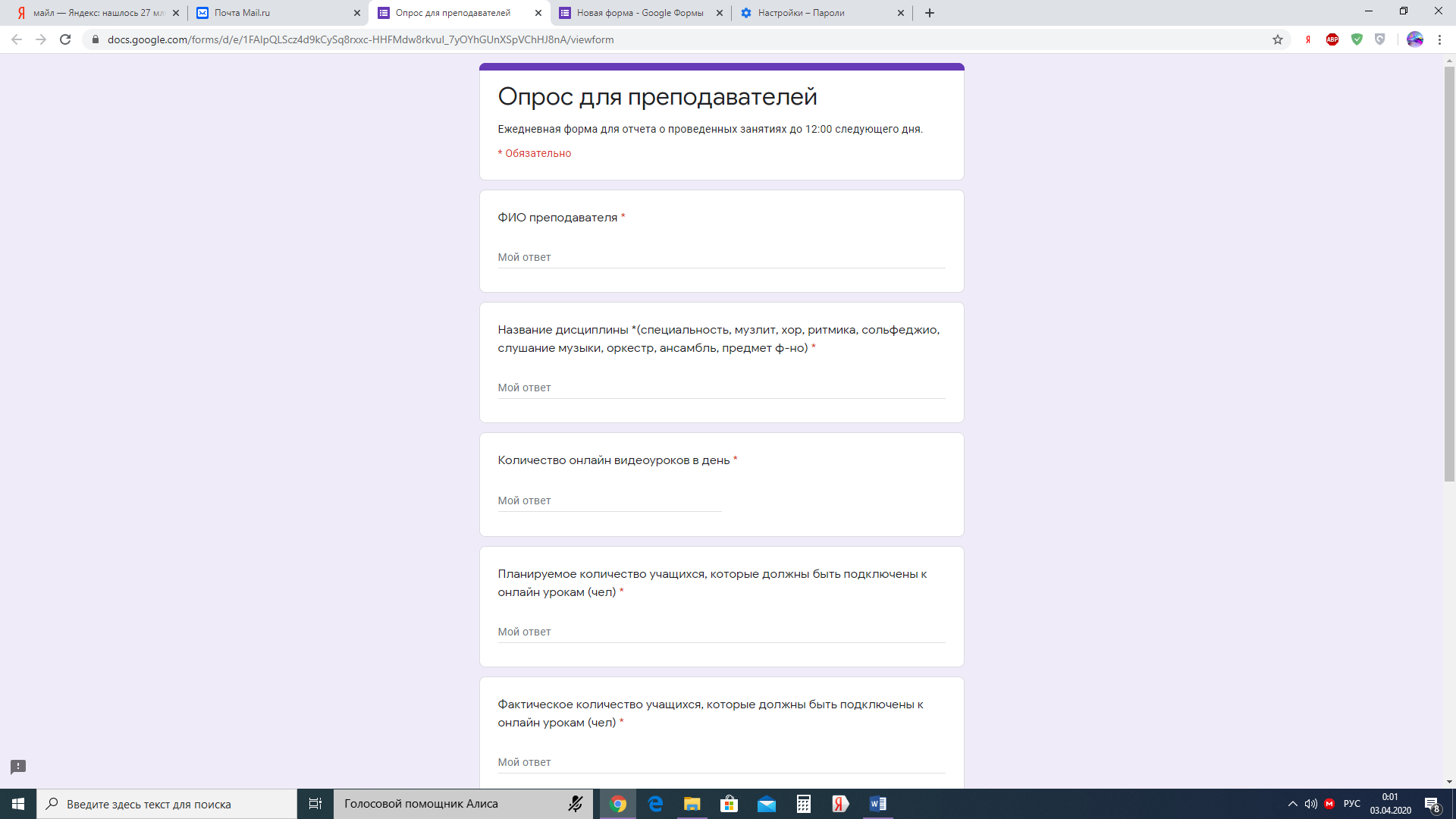 От   03.04.2020 г.  №     43-ОДПриложение №1к приказу Муниципального автономного учреждении дополнительного образования «Детская музыкальная школа»  городского округа Электросталь Московской области от____________________№____________Приложение №1к Положению об организации образовательного процесса с использованием электронного обучения и дистанционных образовательных технологий в Муниципальном автономном учреждении дополнительного образования «Детская музыкальная школа» городского округа Электросталь Московской области